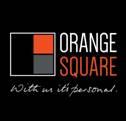 TO WHOM IT MAY CONCERNI have worked with Michael and his team for many years now; I can honestly say he is a stand up chap and true to his word.He takes pride in his workmanship; whether the job is large or small.Michael and his team are very trustworthy and are a true pleasure to work with.I have recommended Michael on many of an occasion and have always had very good feedback. Kind Regards,Charlie Gray Lettings Manager 145 Cranbrook Road, Ilford, IG1 4PUTel: 0208 911 8666Web: www.orangesquareuk.com